Kółko teatralno-recytatorskie - cz. IIUdział w akademii online z okazji 100. rocznicy urodzin Ojca Świętego Jana Pawła II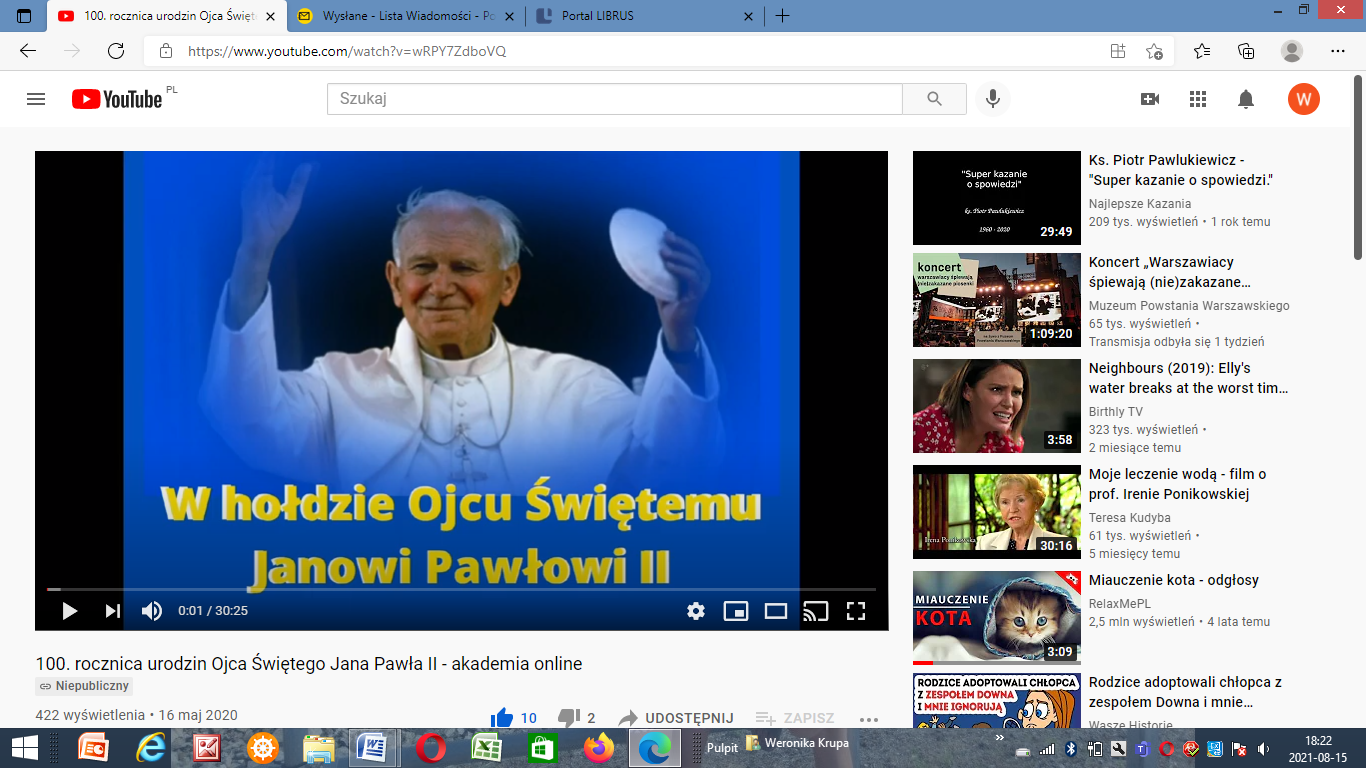 Link do akademii:https://youtu.be/wRPY7ZdboVQAkademia online z okazji Dnia Edukacji Narodowej 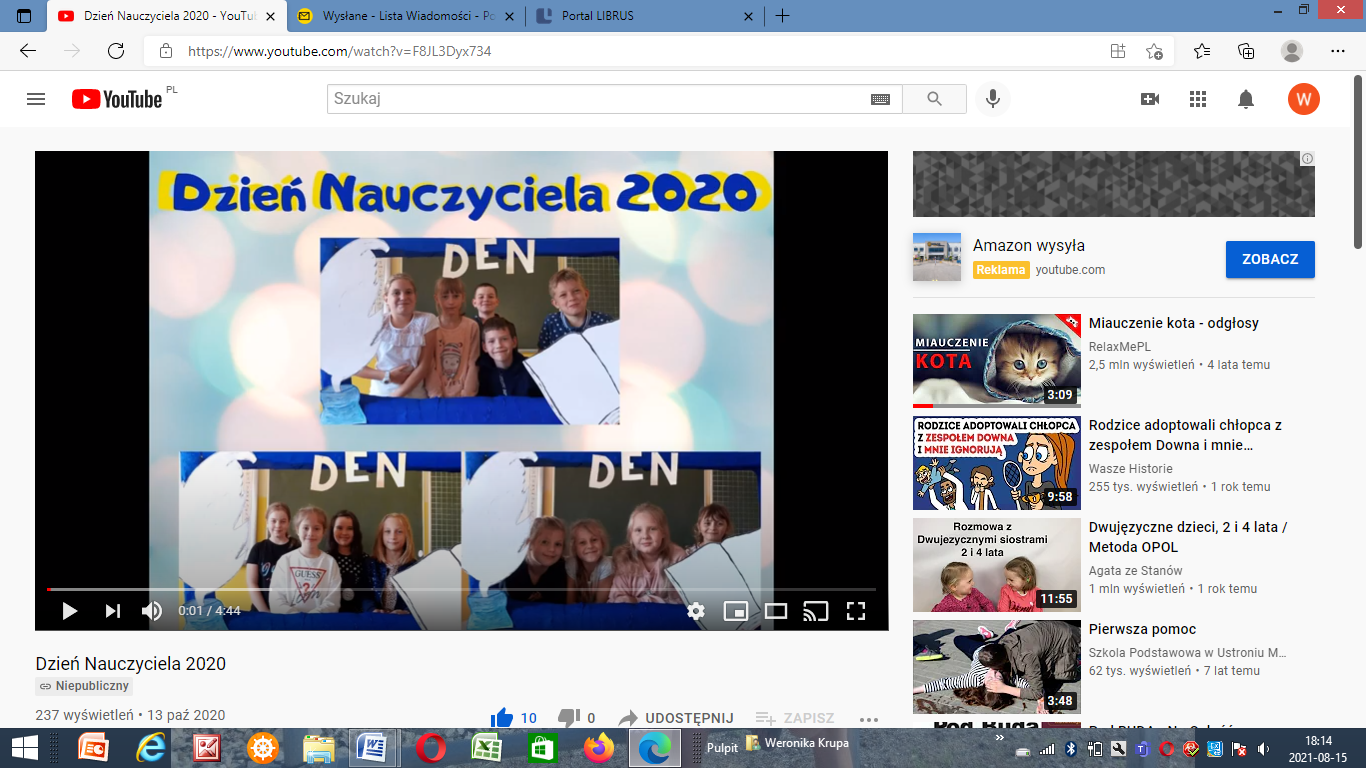 Link do akademii:https://youtu.be/F8JL3Dyx734Udział w świątecznej akademii online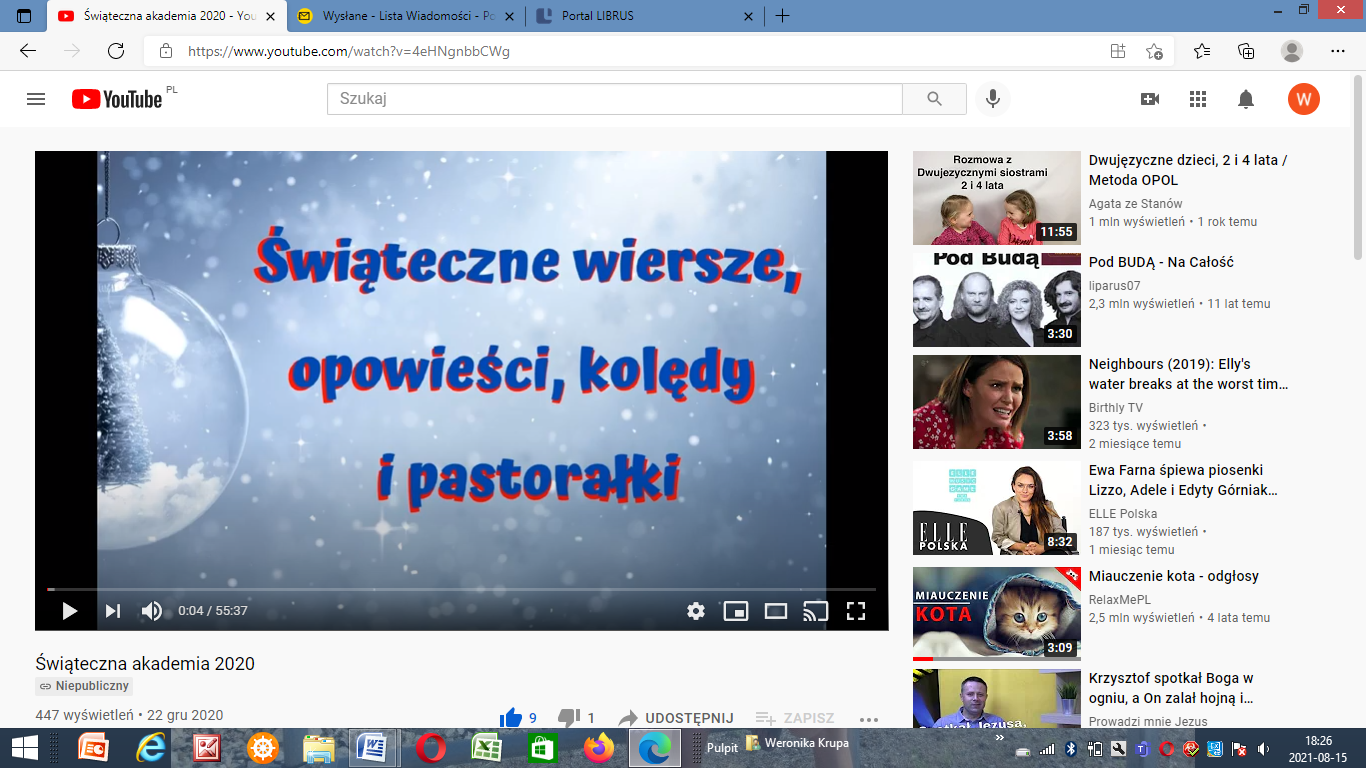 Link do akademii:https://youtu.be/4eHNgnbbCWgInscenizacje wierszy "Śpioch tulipan" oraz "Rozmowa telefoniczna wróbla z bocianem"  z  okazji powitania wiosny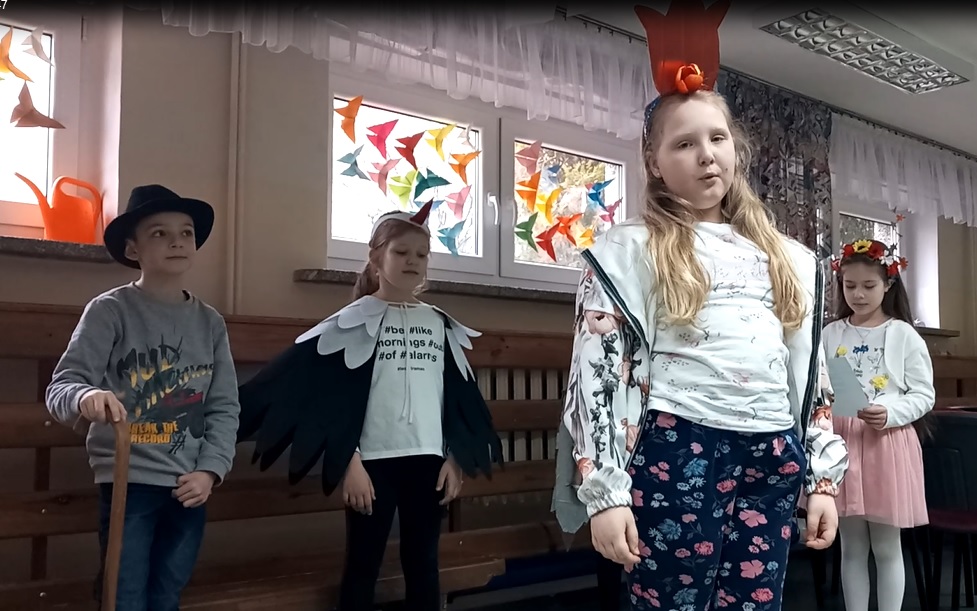 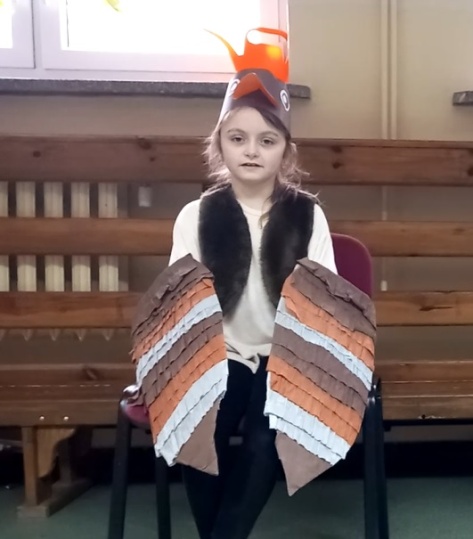 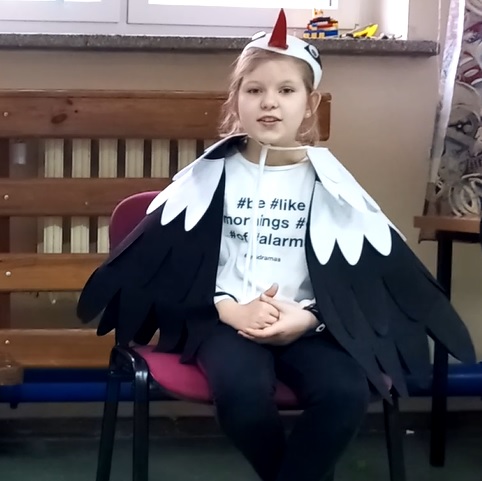 Udział w akademii online z okazji świąt majowych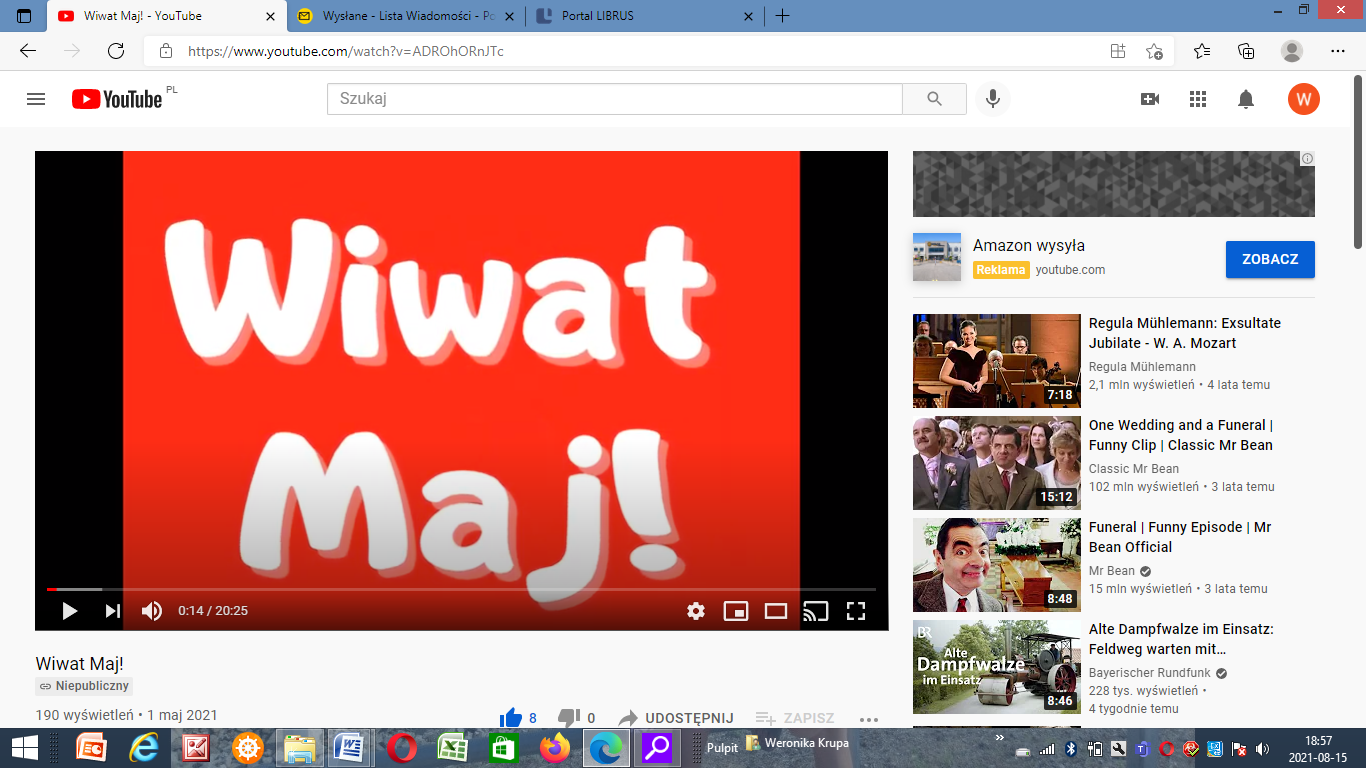 Link do akademii:https://youtu.be/ADROhORnJTc	Przedstawienie online pt. "Rady nie od parady nie tylko na wakacje" na podstawie utworów Małgorzaty Strzałkowskiej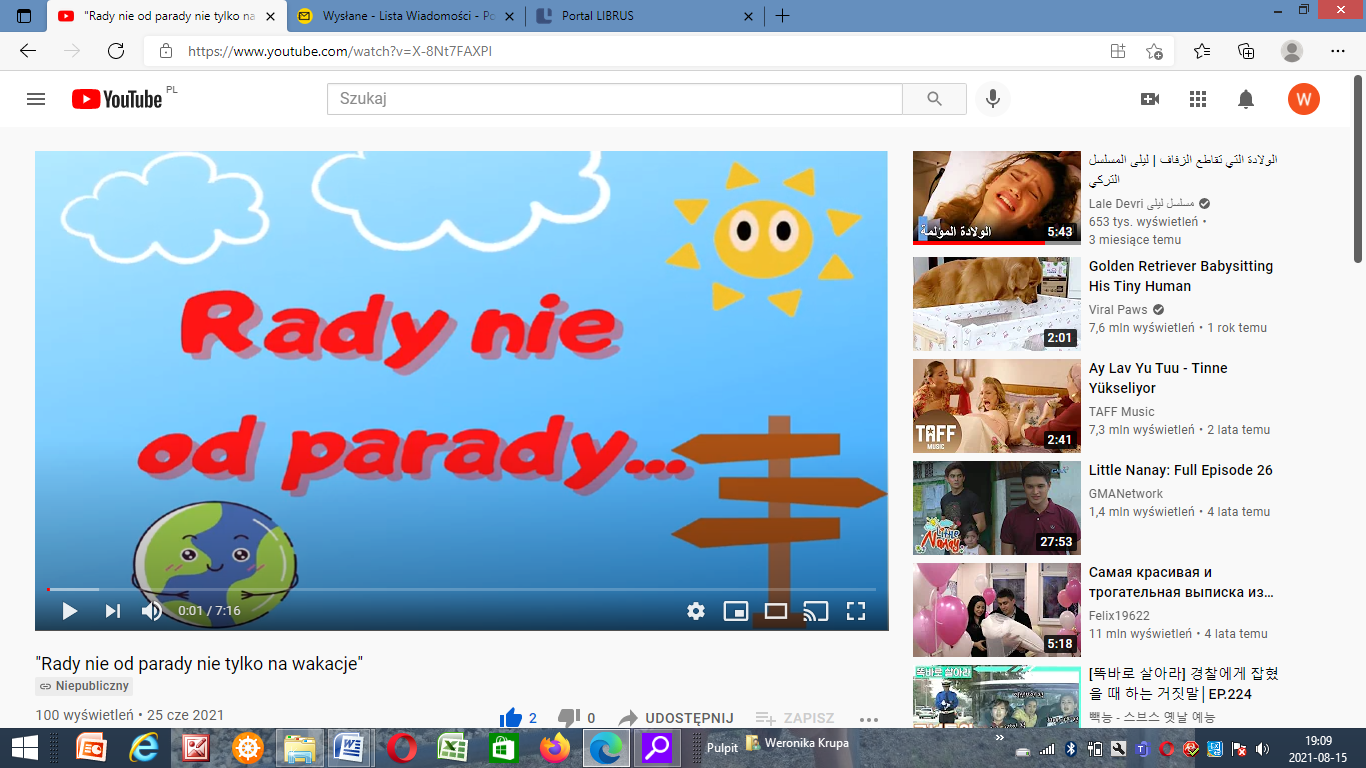 Link do akademii:https://youtu.be/X-8Nt7FAXPIProgram artystyczny z okazji nadania szkole sztandaru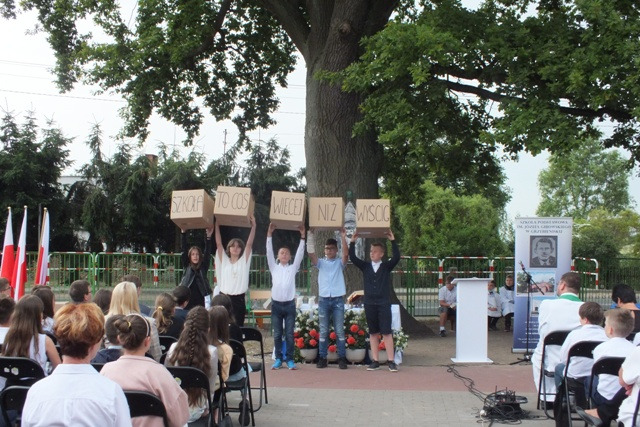 Oprócz przygotowywania przedstawień i akademii nadal  bierzemy udział       w konkursach recytatorskich, zdobywając nagrody  i wyróżnienia...  :)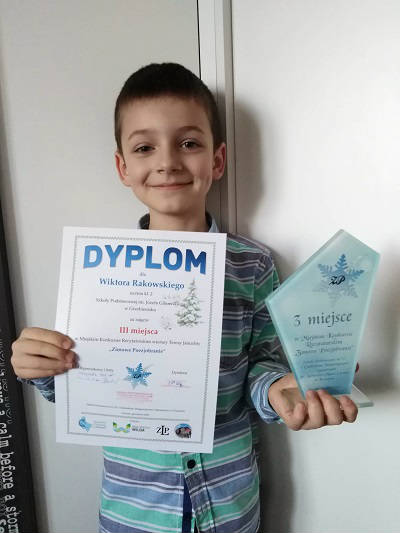 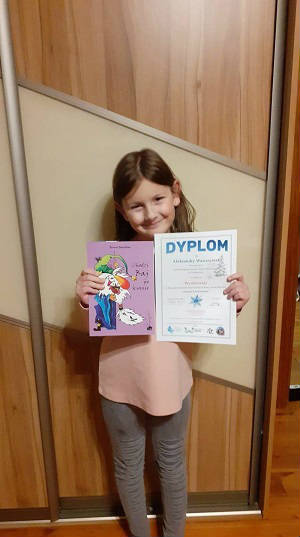 